   1810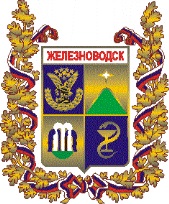 ДУМАгорода–курорта Железноводска Ставропольского краяРЕШЕНИЕг. ЖелезноводскО внесении изменений в решение Думы города-курорта Железноводска Ставропольского края от 20 декабря 2019 года № 330-V «О бюджете города-курорта Железноводска Ставропольского края на 2020 год 
и плановый период 2021 и 2022 годов»В соответствии с Бюджетным кодексом Российской Федерации, Федеральным законом от 06 октября 2003 года № 131-ФЗ «Об общих принципах организации местного самоуправления в Российской Федерации», Уставом города-курорта Железноводска Ставропольского края, решением Думы города-курорта Железноводска Ставропольского края от 12 декабря 2013 года № 333-IV «О Положении о бюджетном процессе в городе-курорте Железноводске Ставропольского края», рассмотрев предложение главы города-курорта Железноводска Ставропольского края (от 27 августа 2020 года
№ 27/3427/20), Дума города-курорта Железноводска Ставропольского краяРЕШИЛА:1. Внести в решение Думы города-курорта Железноводска Ставропольского от 20 декабря 2019 года № 330-V «О бюджете города-курорта Железноводска Ставропольского края на 2020 год и плановый период 2021 и 2022 годов» (далее - решение) следующие изменения:1.1. В приложении 10 к решению:- по строке «управление культуры администрации города-курорта Железноводска Ставропольского края» 607 00 00 00 0 00 00000 000 цифры «94 586 202,95» заменить цифрами «99 186 202,95»; - по строке «Образование» 607 07 00 00 0 00 00000 000 цифры «49 248 314,00» заменить цифрами «53 848 314,00»;- по строке «Дополнительное образование детей» 607 07 03 00 0 00 00000 000 цифры «48 451 404,00» заменить цифрами «53 051 404,00»;- по строке «Муниципальная программа города-курорта Железноводска Ставропольского края «Развитие образования в городе-курорте Железноводске Ставропольского края» 607 07 03 01 0 00 00000 000 цифры «48 421 404,00» заменить цифрами «53 021 404,00»;- по строке «Подпрограмма «Развитие дошкольного, общего и дополнительного образования в городе-курорте Железноводске Ставропольского края» 607 07 03 01 1 00 00000 000 цифры «48 421 404,00» заменить цифрами «53 021 404,00»;- по строке «Развитие дополнительного образования детей в городе-курорте Железноводске Ставропольского края» 607 07 03 01 1 06 00000 000 цифры «48 421 404,00» заменить цифрами «53 021 404,00»;- по строке «Реализация мероприятий по модернизации муниципальных образовательных организаций дополнительного образования (детских школ искусств) по видам искусств» 607 07 03 01 1 06 L3060 000 цифры «16 885 930,00» заменить цифрами «21 485 930,00»;- по строке «Предоставление субсидий бюджетным, автономным учреждениям и иным некоммерческим организациям» 607 07 03 01 1 06 L3060 600 цифры «16 885 930,00» заменить цифрами «21 485 930,00»;- по строке «Управление городского хозяйства администрации города-курорта Железноводска Ставропольского края» 620 00 00 00 0 00 00000 000 цифры «697 618 277,31» заменить цифрами «693 018 277,31»; - по строке «Жилищно-коммунальное хозяйство» 
620 05 00 00 0 00 00000 000 цифры «401 481 480,42» заменить цифрами «396 881 480,42»;- по строке «Благоустройство» 620 05 03 00 0 00 00000 000 цифры «352 206 118,06» заменить цифрами «347 606 118,06»;- по строке «Муниципальная программа города-курорта Железноводска Ставропольского края «Развитие жилищно-коммунального хозяйства в городе-курорте Железноводске Ставропольского края» 620 05 03 08 0 00 00000 000 цифры «133 445 989,36» заменить цифрами «128 845 989,36»;- по строке «Подпрограмма «Благоустройство территории города-курорта Железноводска Ставропольского края» 620 05 03 08 1 00 00000 000 цифры «133 345 989,36» заменить цифрами «128 745 989,36»;- по строке «Содержание территории города-курорта Железноводска Ставропольского края и обеспечение повышения комфортности условий проживания граждан, поддержание и улучшение санитарного и эстетического состояния города-курорта Железноводска Ставропольского края» 620 05 03 08 1 01 00000 000 цифры «133 345 989,36» заменить цифрами «128 745 989,36»;- по строке «Расходы на благоустройство рекреационной территории Курортного парка в районе санатория «30 лет Победы»» 
620 05 03 08 1 01 21070 000 цифры «30 830 947,29» заменить цифрами «26 230 947,29»;- по строке «Закупка товаров, работ и услуг для обеспечения государственных (муниципальных) нужд» 620 05 03 08 1 01 21070 200 цифры «30 830 947,29» заменить цифрами «26 230 947,29».1.2. В приложении 12 к решению:- по строке «Муниципальная программа города-курорта Железноводска Ставропольского края «Развитие образования в городе-курорте Железноводске Ставропольского края» 01 0 00 00000 000 цифры «640 368 594,51» заменить цифрами «644 968 594,51»; - по строке «Подпрограмма «Развитие дошкольного, общего и дополнительного образования в городе-курорте Железноводске Ставропольского края» 01 1 00 00000 000 цифры «629 922 832,51» заменить цифрами «634 522 832,51»; - по строке «Развитие дополнительного образования детей в городе-курорте Железноводске Ставропольского края» 01 1 06 00000 000 цифры «71 385 018,00» заменить цифрами «75 985 018,00»; - по строке «Реализация мероприятий по модернизации муниципальных образовательных организаций дополнительного образования (детских школ искусств) по видам искусств» 01 1 06 L3060 000 цифры «16 885 930,00» заменить цифрами «21 485 930,00»; - по строке «Предоставление субсидий бюджетным, автономным учреждениям и иным некоммерческим организациям» 01 1 06 L3060 600 цифры «16 885 930,00» заменить цифрами «21 485 930,00»; - по строке «Муниципальная программа города-курорта Железноводска Ставропольского края «Развитие жилищно-коммунального хозяйства в городе-курорте Железноводске Ставропольского края» 08 0 00 00000 000 цифры 
«202 433 372,04» заменить цифрами «197 833 372,04»;- по строке «Подпрограмма «Благоустройство территории города-курорта Железноводска Ставропольского края» 08 1 00 00000 000 цифры «162 440 587,30» заменить цифрами «157 840 587,30»;- по строке «Содержание территории города-курорта Железноводска Ставропольского края и обеспечение повышения комфортности условий проживания граждан, поддержание и улучшение санитарного и эстетического состояния города-курорта Железноводска Ставропольского края» 
08 1 01 00000 000 цифры «162 424 889,97» заменить цифрами «157 824 889,97»;- по строке «Расходы на благоустройство рекреационной территории Курортного парка в районе санатория «30 лет Победы»» 08 1 01 21070 000 цифры «30 830 947,29» заменить цифрами «26 230 947,29»;- по строке «Закупка товаров, работ и услуг для обеспечения государственных (муниципальных) нужд» 08 1 01 21070 200 цифры «30 830 947,29» заменить цифрами «26 230 947,29».1.3. В приложении 14 к решению:- по строке «Жилищно-коммунальное хозяйство» 05 00 цифры «409 455 973,42» заменить цифрами «404 855 973,42»;- по строке «Благоустройство» 05 03 цифры «352 206 118,06» заменить цифрами «347 606 118,06»; - по строке «Образование» 07 00 цифры «637 082 948,30» заменить цифрами «641 682 948,30»; - по строке «Дополнительное образование детей» 07 03 цифры «72 400 085,60» заменить цифрами «77 000 085,60».2. Направить настоящее решение главе города-курорта Железноводска Ставропольского края Моисееву Е.И. для подписания и опубликования (обнародования).3. Опубликовать настоящее решение в общественно-политическом еженедельнике «Железноводские ведомости» и разместить на официальном сайте Думы города-курорта Железноводска Ставропольского края и администрации города-курорта Железноводска Ставропольского края в сети Интернет.4. Контроль за исполнением настоящего решения возложить на постоянную комиссию Думы города-курорта Железноводска Ставропольского края по бюджету, налогам, финансовой и тарифной политике (Стаценко) и Администрацию города-курорта Железноводска Ставропольского края (Моисеев).5. Настоящее решение вступает в силу после дня его официального опубликования.31 августа .№391-VПредседатель Думыгорода-курорта Железноводска Ставропольского края_______________ А.А. РудаковГлава города-курорта Железноводска Ставропольского края____________________ Е.И. Моисеев